Annex 1: Application Documents for 2024 “Study in ZUEL” Freshman Scholarship1.Copy of Passport Home Page: Applicants shall submit a clear scanned copy of his/her ordinary passport with validity later than March 1st, 2025. If the validity of the current passport does not meet the requirement, please apply for a new passport before submitting the application;2.Registration photo: Applicants shall upload his/her colorful frontal hatless passport-size photo with a white background, in the size of 100-500 KB, in JPG format;3.Guardian Guarantee for Students under 18: Applicants under the age of 18 must submit a certificate of entrust signed by guardians in China (Appendix 1);4. Highest diploma (Color scanning of original documents):	Prospective diploma winners must submit official proof of student status by their current school. Documents in languages other than Chinese or English must be attached with notarized Chinese or English translations;5.Academic transcripts: Scanned transcripts of academic records from high school, undergraduate (if any), graduate (if any) and grades up to the most recent semester shall be provided. These transcripts shall be issued and sealed by the attending school’s academic affairs office, graduate school, or student management department. They can be in Chinese or English, but must be attached with notarized English translations if they are in foreign languages other than English;6.A Study Plan proposal or Research Proposal in Chinese or English: The content shall include basic information of the applicant, personal statement, existing research results, research objectives and specific study plans (more than 1,000 words) and post-graduation plans( Appendix 2);7.Recommendation letters: Applicants for master's or doctor's degree shall submit two letters of recommendation (written only in Chinese or English) from professors or associate professors. These letters shall describe the applicant’s objectives of learning in China, the cooperation between the supervisors or the exchange between universities both in China and abroad, comprehensive abilities, and evaluation of future growth (signature and contact information are necessary);8.Language qualification certificate: For Chinese-taught programs need to provide HSK certificates that meet the application requirements; for English-taught programs, IELTS or TOEFL transcripts are required, or the certificate of previous degree program which is taught in English;9.A photocopy of the Foreigner Physical Examination Form completed in English (the original copy shall be kept by the applicant). The form is designed by the Chinese quarantine authority and can be obtained from the dispatching authority. The physical examinations must cover all the items listed in the Foreigner Physical Examination Form. Incomplete records or those without the signature of the attending physician, the official stamp of the hospital, or a sealed photograph of the applicants are invalid. Please select the appropriate time to take a physical examination as the result is valid for only 6 months (Appendix 3);10.Non-criminal record report. The applicant shall submit a valid certificate of Non-Criminal Record issued by the local public security authority, usually issued within 6 months prior to the submission date of the application;11.Other additional documents (e.g. work or internship certificates, award certificates, published papers);12.Self-introduction video. Contents include :(1) Self-introduction; (2) Understanding of China; (3) Study plan in China. Formats: AVI, Move, MP4. The file should be within 50Mb and less than 180 seconds in length according to the teaching language of the applied major;13.Fresh graduates currently in China should submit the photocopy of the residence permit page and a proof of school performance from the current school.Note:1.All uploaded supporting documents must be clear, authentic and valid. Applicants are recommended to use professional device to scan the relevant documents. Applicants will be responsible for any consequences caused by unclear or unidentifiable uploaded materials;2. ZUEL does Not accept any hard-copy application documents;3.Admission documents will be sent to the permanent address written on the application form. Please ensure that the contact information is valid and accurate. The mailing address with P.O.Box is NOT accepted;4.Please bring the originals of all the above-mentioned documents when you register. Those who provide a prospective diploma certificate must bring the original official graduation certificate for verification;5.Please contact ZUEL directly, ZUEL does NOT entrust any individual or agent for enrollment.表1未成年学生监护人保证书Guardian Guarantee for Students under 18作为以下申请人的监护人，我在此声明：申请人在中国学习期间出现任何意外或经济问题，我将承担全部责任。I hereby guarantee to be responsible for the above applicant’s behavior and finance during the period of his/her studying in China. Should there be any emergency of financial problem occurred to him/her, I will be in duty bound to take my responsibility for it.申请人姓名/Applicant’s Name:                                    性别/Sex:                    国籍/Citizenship:                 护照号码/Passport No.:                                        监护人姓名/Name of Guarantor:                                      性别/Sex:                    国籍/Citizenship:                 身份证件号码/I D Card:                                        与被监护人关系/Relationship to the Applicant:                      工作单位/Employer：                                            电话/Tel：                     传真/Fax:                     电子邮件/E-mail:                                              永久地址/Permanent Add. Of Guarantor:                             监护人签字/Signature of Guarantor:                              日期/Date:                                          中南财经政法大学国际学生来华留学学习计划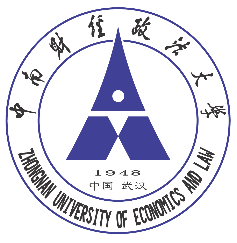 Study Plan for International Student ApplicantsZhongnan University of Economics and Law体 格 检 查 表PHYSICAL EXAMINATION FORM护照姓名/Passport Name：国籍/Nationality出生日期/Date of Birth (yyyy/mm/dd)毕业院校/Graduate University申请项目/Applying Program硕士项目Master’s Program博士项目Doctoral Program申请专业/Applying Major项目授课语言/Program Instruction Language中文授课Chinese Program英文授课English Program拟选择导师/Potential Supervisor研究方向/Research Direction1.个人陈述/ Personal Statement （自我介绍，学习或工作背景，来华留学原因，选择中南财经政法大学的原因/Self-introduction, study background or work experience, the reasons of studying in China and Zhongnan University of Economics and Law）1.个人陈述/ Personal Statement （自我介绍，学习或工作背景，来华留学原因，选择中南财经政法大学的原因/Self-introduction, study background or work experience, the reasons of studying in China and Zhongnan University of Economics and Law）1.个人陈述/ Personal Statement （自我介绍，学习或工作背景，来华留学原因，选择中南财经政法大学的原因/Self-introduction, study background or work experience, the reasons of studying in China and Zhongnan University of Economics and Law）1.个人陈述/ Personal Statement （自我介绍，学习或工作背景，来华留学原因，选择中南财经政法大学的原因/Self-introduction, study background or work experience, the reasons of studying in China and Zhongnan University of Economics and Law）2.已有研究成果/Research Achievements2.已有研究成果/Research Achievements2.已有研究成果/Research Achievements2.已有研究成果/Research Achievements3.研究目标及学习具体计划/Research Goal and Detailed Study Plan3.研究目标及学习具体计划/Research Goal and Detailed Study Plan3.研究目标及学习具体计划/Research Goal and Detailed Study Plan3.研究目标及学习具体计划/Research Goal and Detailed Study Plan4.毕业后计划/ Plan After Graduation4.毕业后计划/ Plan After Graduation4.毕业后计划/ Plan After Graduation4.毕业后计划/ Plan After Graduation姓名Name性别Sex□男 Male□女 Female□男 Male□女 Female□男 Male□女 Female出生日期Birth Day – Month - Year出生日期Birth Day – Month - Year照   片(加盖检查单位印章)Photo(stamped Official stamp)现在通信地址Present mailing address现在通信地址Present mailing address现在通信地址Present mailing address血型Bloodtype照   片(加盖检查单位印章)Photo(stamped Official stamp)国籍或地区Nationality(or Area)国籍或地区Nationality(or Area)出生地址Birth Place出生地址Birth Place出生地址Birth Place血型Bloodtype照   片(加盖检查单位印章)Photo(stamped Official stamp)过去是否患有下列疾病：（每项后面请回答“否”或“是”）Have you ever had any of the following deseases?(Each item must be answered “Yes” or “No”)斑 疹 伤 寒  Typhus fever     □No□Yes    菌      痢  Bacillary dysentery  □No□Yes小儿麻痹症  Poliomyelitis     □No□Yes    布氏杆菌病  Brucellosis         □No□Yes白      喉  Diphtheria       □No□Yes    病毒性肝炎  Viral hepatitis       □No□Yes猩  红  热  Scarlet fever      □No□Yes    产褥期链球  Puerperal streptococcus infection回  归  热  Relapsing fever   □No□Yes    菌  感  染                    □No□Yes伤寒和付伤寒  Typhoid and paratyphoid fever              □No□Yes    流行性脑脊髓膜炎 Epidemic cerebrospinal meningitis       □No□Yes    过去是否患有下列疾病：（每项后面请回答“否”或“是”）Have you ever had any of the following deseases?(Each item must be answered “Yes” or “No”)斑 疹 伤 寒  Typhus fever     □No□Yes    菌      痢  Bacillary dysentery  □No□Yes小儿麻痹症  Poliomyelitis     □No□Yes    布氏杆菌病  Brucellosis         □No□Yes白      喉  Diphtheria       □No□Yes    病毒性肝炎  Viral hepatitis       □No□Yes猩  红  热  Scarlet fever      □No□Yes    产褥期链球  Puerperal streptococcus infection回  归  热  Relapsing fever   □No□Yes    菌  感  染                    □No□Yes伤寒和付伤寒  Typhoid and paratyphoid fever              □No□Yes    流行性脑脊髓膜炎 Epidemic cerebrospinal meningitis       □No□Yes    过去是否患有下列疾病：（每项后面请回答“否”或“是”）Have you ever had any of the following deseases?(Each item must be answered “Yes” or “No”)斑 疹 伤 寒  Typhus fever     □No□Yes    菌      痢  Bacillary dysentery  □No□Yes小儿麻痹症  Poliomyelitis     □No□Yes    布氏杆菌病  Brucellosis         □No□Yes白      喉  Diphtheria       □No□Yes    病毒性肝炎  Viral hepatitis       □No□Yes猩  红  热  Scarlet fever      □No□Yes    产褥期链球  Puerperal streptococcus infection回  归  热  Relapsing fever   □No□Yes    菌  感  染                    □No□Yes伤寒和付伤寒  Typhoid and paratyphoid fever              □No□Yes    流行性脑脊髓膜炎 Epidemic cerebrospinal meningitis       □No□Yes    过去是否患有下列疾病：（每项后面请回答“否”或“是”）Have you ever had any of the following deseases?(Each item must be answered “Yes” or “No”)斑 疹 伤 寒  Typhus fever     □No□Yes    菌      痢  Bacillary dysentery  □No□Yes小儿麻痹症  Poliomyelitis     □No□Yes    布氏杆菌病  Brucellosis         □No□Yes白      喉  Diphtheria       □No□Yes    病毒性肝炎  Viral hepatitis       □No□Yes猩  红  热  Scarlet fever      □No□Yes    产褥期链球  Puerperal streptococcus infection回  归  热  Relapsing fever   □No□Yes    菌  感  染                    □No□Yes伤寒和付伤寒  Typhoid and paratyphoid fever              □No□Yes    流行性脑脊髓膜炎 Epidemic cerebrospinal meningitis       □No□Yes    过去是否患有下列疾病：（每项后面请回答“否”或“是”）Have you ever had any of the following deseases?(Each item must be answered “Yes” or “No”)斑 疹 伤 寒  Typhus fever     □No□Yes    菌      痢  Bacillary dysentery  □No□Yes小儿麻痹症  Poliomyelitis     □No□Yes    布氏杆菌病  Brucellosis         □No□Yes白      喉  Diphtheria       □No□Yes    病毒性肝炎  Viral hepatitis       □No□Yes猩  红  热  Scarlet fever      □No□Yes    产褥期链球  Puerperal streptococcus infection回  归  热  Relapsing fever   □No□Yes    菌  感  染                    □No□Yes伤寒和付伤寒  Typhoid and paratyphoid fever              □No□Yes    流行性脑脊髓膜炎 Epidemic cerebrospinal meningitis       □No□Yes    过去是否患有下列疾病：（每项后面请回答“否”或“是”）Have you ever had any of the following deseases?(Each item must be answered “Yes” or “No”)斑 疹 伤 寒  Typhus fever     □No□Yes    菌      痢  Bacillary dysentery  □No□Yes小儿麻痹症  Poliomyelitis     □No□Yes    布氏杆菌病  Brucellosis         □No□Yes白      喉  Diphtheria       □No□Yes    病毒性肝炎  Viral hepatitis       □No□Yes猩  红  热  Scarlet fever      □No□Yes    产褥期链球  Puerperal streptococcus infection回  归  热  Relapsing fever   □No□Yes    菌  感  染                    □No□Yes伤寒和付伤寒  Typhoid and paratyphoid fever              □No□Yes    流行性脑脊髓膜炎 Epidemic cerebrospinal meningitis       □No□Yes    过去是否患有下列疾病：（每项后面请回答“否”或“是”）Have you ever had any of the following deseases?(Each item must be answered “Yes” or “No”)斑 疹 伤 寒  Typhus fever     □No□Yes    菌      痢  Bacillary dysentery  □No□Yes小儿麻痹症  Poliomyelitis     □No□Yes    布氏杆菌病  Brucellosis         □No□Yes白      喉  Diphtheria       □No□Yes    病毒性肝炎  Viral hepatitis       □No□Yes猩  红  热  Scarlet fever      □No□Yes    产褥期链球  Puerperal streptococcus infection回  归  热  Relapsing fever   □No□Yes    菌  感  染                    □No□Yes伤寒和付伤寒  Typhoid and paratyphoid fever              □No□Yes    流行性脑脊髓膜炎 Epidemic cerebrospinal meningitis       □No□Yes    过去是否患有下列疾病：（每项后面请回答“否”或“是”）Have you ever had any of the following deseases?(Each item must be answered “Yes” or “No”)斑 疹 伤 寒  Typhus fever     □No□Yes    菌      痢  Bacillary dysentery  □No□Yes小儿麻痹症  Poliomyelitis     □No□Yes    布氏杆菌病  Brucellosis         □No□Yes白      喉  Diphtheria       □No□Yes    病毒性肝炎  Viral hepatitis       □No□Yes猩  红  热  Scarlet fever      □No□Yes    产褥期链球  Puerperal streptococcus infection回  归  热  Relapsing fever   □No□Yes    菌  感  染                    □No□Yes伤寒和付伤寒  Typhoid and paratyphoid fever              □No□Yes    流行性脑脊髓膜炎 Epidemic cerebrospinal meningitis       □No□Yes    过去是否患有下列疾病：（每项后面请回答“否”或“是”）Have you ever had any of the following deseases?(Each item must be answered “Yes” or “No”)斑 疹 伤 寒  Typhus fever     □No□Yes    菌      痢  Bacillary dysentery  □No□Yes小儿麻痹症  Poliomyelitis     □No□Yes    布氏杆菌病  Brucellosis         □No□Yes白      喉  Diphtheria       □No□Yes    病毒性肝炎  Viral hepatitis       □No□Yes猩  红  热  Scarlet fever      □No□Yes    产褥期链球  Puerperal streptococcus infection回  归  热  Relapsing fever   □No□Yes    菌  感  染                    □No□Yes伤寒和付伤寒  Typhoid and paratyphoid fever              □No□Yes    流行性脑脊髓膜炎 Epidemic cerebrospinal meningitis       □No□Yes    过去是否患有下列疾病：（每项后面请回答“否”或“是”）Have you ever had any of the following deseases?(Each item must be answered “Yes” or “No”)斑 疹 伤 寒  Typhus fever     □No□Yes    菌      痢  Bacillary dysentery  □No□Yes小儿麻痹症  Poliomyelitis     □No□Yes    布氏杆菌病  Brucellosis         □No□Yes白      喉  Diphtheria       □No□Yes    病毒性肝炎  Viral hepatitis       □No□Yes猩  红  热  Scarlet fever      □No□Yes    产褥期链球  Puerperal streptococcus infection回  归  热  Relapsing fever   □No□Yes    菌  感  染                    □No□Yes伤寒和付伤寒  Typhoid and paratyphoid fever              □No□Yes    流行性脑脊髓膜炎 Epidemic cerebrospinal meningitis       □No□Yes    过去是否患有下列疾病：（每项后面请回答“否”或“是”）Have you ever had any of the following deseases?(Each item must be answered “Yes” or “No”)斑 疹 伤 寒  Typhus fever     □No□Yes    菌      痢  Bacillary dysentery  □No□Yes小儿麻痹症  Poliomyelitis     □No□Yes    布氏杆菌病  Brucellosis         □No□Yes白      喉  Diphtheria       □No□Yes    病毒性肝炎  Viral hepatitis       □No□Yes猩  红  热  Scarlet fever      □No□Yes    产褥期链球  Puerperal streptococcus infection回  归  热  Relapsing fever   □No□Yes    菌  感  染                    □No□Yes伤寒和付伤寒  Typhoid and paratyphoid fever              □No□Yes    流行性脑脊髓膜炎 Epidemic cerebrospinal meningitis       □No□Yes    是否患有下列危机公共秩序和安全的病症：（每项后面请回答“否”或“是”）Do you have any of the following diseases or disorders endangering the public order and security?(Each item must be answered “Yes” of “No”) 毒物瘾  Toxicomania ……………………………………………………………………… □No□Yes 精神错乱  Metal confusion   ……………………………………………………………… □No□Yes 精神病  Psychosis：躁狂型 Manic Paychosis     ……………………………………… □No□Yes                   妄想型 Paranoid psychosis   ……………………………………… □No□Yes                   幻想型 Hallucinatory psychosis  …………………………………… □No□Yes是否患有下列危机公共秩序和安全的病症：（每项后面请回答“否”或“是”）Do you have any of the following diseases or disorders endangering the public order and security?(Each item must be answered “Yes” of “No”) 毒物瘾  Toxicomania ……………………………………………………………………… □No□Yes 精神错乱  Metal confusion   ……………………………………………………………… □No□Yes 精神病  Psychosis：躁狂型 Manic Paychosis     ……………………………………… □No□Yes                   妄想型 Paranoid psychosis   ……………………………………… □No□Yes                   幻想型 Hallucinatory psychosis  …………………………………… □No□Yes是否患有下列危机公共秩序和安全的病症：（每项后面请回答“否”或“是”）Do you have any of the following diseases or disorders endangering the public order and security?(Each item must be answered “Yes” of “No”) 毒物瘾  Toxicomania ……………………………………………………………………… □No□Yes 精神错乱  Metal confusion   ……………………………………………………………… □No□Yes 精神病  Psychosis：躁狂型 Manic Paychosis     ……………………………………… □No□Yes                   妄想型 Paranoid psychosis   ……………………………………… □No□Yes                   幻想型 Hallucinatory psychosis  …………………………………… □No□Yes是否患有下列危机公共秩序和安全的病症：（每项后面请回答“否”或“是”）Do you have any of the following diseases or disorders endangering the public order and security?(Each item must be answered “Yes” of “No”) 毒物瘾  Toxicomania ……………………………………………………………………… □No□Yes 精神错乱  Metal confusion   ……………………………………………………………… □No□Yes 精神病  Psychosis：躁狂型 Manic Paychosis     ……………………………………… □No□Yes                   妄想型 Paranoid psychosis   ……………………………………… □No□Yes                   幻想型 Hallucinatory psychosis  …………………………………… □No□Yes是否患有下列危机公共秩序和安全的病症：（每项后面请回答“否”或“是”）Do you have any of the following diseases or disorders endangering the public order and security?(Each item must be answered “Yes” of “No”) 毒物瘾  Toxicomania ……………………………………………………………………… □No□Yes 精神错乱  Metal confusion   ……………………………………………………………… □No□Yes 精神病  Psychosis：躁狂型 Manic Paychosis     ……………………………………… □No□Yes                   妄想型 Paranoid psychosis   ……………………………………… □No□Yes                   幻想型 Hallucinatory psychosis  …………………………………… □No□Yes是否患有下列危机公共秩序和安全的病症：（每项后面请回答“否”或“是”）Do you have any of the following diseases or disorders endangering the public order and security?(Each item must be answered “Yes” of “No”) 毒物瘾  Toxicomania ……………………………………………………………………… □No□Yes 精神错乱  Metal confusion   ……………………………………………………………… □No□Yes 精神病  Psychosis：躁狂型 Manic Paychosis     ……………………………………… □No□Yes                   妄想型 Paranoid psychosis   ……………………………………… □No□Yes                   幻想型 Hallucinatory psychosis  …………………………………… □No□Yes是否患有下列危机公共秩序和安全的病症：（每项后面请回答“否”或“是”）Do you have any of the following diseases or disorders endangering the public order and security?(Each item must be answered “Yes” of “No”) 毒物瘾  Toxicomania ……………………………………………………………………… □No□Yes 精神错乱  Metal confusion   ……………………………………………………………… □No□Yes 精神病  Psychosis：躁狂型 Manic Paychosis     ……………………………………… □No□Yes                   妄想型 Paranoid psychosis   ……………………………………… □No□Yes                   幻想型 Hallucinatory psychosis  …………………………………… □No□Yes是否患有下列危机公共秩序和安全的病症：（每项后面请回答“否”或“是”）Do you have any of the following diseases or disorders endangering the public order and security?(Each item must be answered “Yes” of “No”) 毒物瘾  Toxicomania ……………………………………………………………………… □No□Yes 精神错乱  Metal confusion   ……………………………………………………………… □No□Yes 精神病  Psychosis：躁狂型 Manic Paychosis     ……………………………………… □No□Yes                   妄想型 Paranoid psychosis   ……………………………………… □No□Yes                   幻想型 Hallucinatory psychosis  …………………………………… □No□Yes是否患有下列危机公共秩序和安全的病症：（每项后面请回答“否”或“是”）Do you have any of the following diseases or disorders endangering the public order and security?(Each item must be answered “Yes” of “No”) 毒物瘾  Toxicomania ……………………………………………………………………… □No□Yes 精神错乱  Metal confusion   ……………………………………………………………… □No□Yes 精神病  Psychosis：躁狂型 Manic Paychosis     ……………………………………… □No□Yes                   妄想型 Paranoid psychosis   ……………………………………… □No□Yes                   幻想型 Hallucinatory psychosis  …………………………………… □No□Yes是否患有下列危机公共秩序和安全的病症：（每项后面请回答“否”或“是”）Do you have any of the following diseases or disorders endangering the public order and security?(Each item must be answered “Yes” of “No”) 毒物瘾  Toxicomania ……………………………………………………………………… □No□Yes 精神错乱  Metal confusion   ……………………………………………………………… □No□Yes 精神病  Psychosis：躁狂型 Manic Paychosis     ……………………………………… □No□Yes                   妄想型 Paranoid psychosis   ……………………………………… □No□Yes                   幻想型 Hallucinatory psychosis  …………………………………… □No□Yes是否患有下列危机公共秩序和安全的病症：（每项后面请回答“否”或“是”）Do you have any of the following diseases or disorders endangering the public order and security?(Each item must be answered “Yes” of “No”) 毒物瘾  Toxicomania ……………………………………………………………………… □No□Yes 精神错乱  Metal confusion   ……………………………………………………………… □No□Yes 精神病  Psychosis：躁狂型 Manic Paychosis     ……………………………………… □No□Yes                   妄想型 Paranoid psychosis   ……………………………………… □No□Yes                   幻想型 Hallucinatory psychosis  …………………………………… □No□Yes 身高               厘米 Height             CM 身高               厘米 Height             CM 身高               厘米 Height             CM 身高               厘米 Height             CM 身高               厘米 Height             CM体重                公斤Weight              kg体重                公斤Weight              kg体重                公斤Weight              kg血压             毫米汞柱Blood pressure     mmHg血压             毫米汞柱Blood pressure     mmHg血压             毫米汞柱Blood pressure     mmHg 发育情况 Development 发育情况 Development 发育情况 Development 发育情况 Development 发育情况 Development营养情况Nourishment营养情况Nourishment营养情况Nourishment颈部Neck颈部Neck颈部Neck视力        左L________ Vision       右R视力        左L________ Vision       右R视力        左L________ Vision       右R视力        左L________ Vision       右R视力        左L________ Vision       右R矫正视力        左L_______Corrected vision   右R矫正视力        左L_______Corrected vision   右R矫正视力        左L_______Corrected vision   右R眼Eyes眼Eyes眼Eyes辨色力 Colour senses辨色力 Colour senses辨色力 Colour senses辨色力 Colour senses辨色力 Colour senses皮肤Skin皮肤Skin皮肤Skin淋巴结Lymph nodes淋巴结Lymph nodes淋巴结Lymph nodes耳 Ears耳 Ears耳 Ears耳 Ears耳 Ears鼻Nose鼻Nose鼻Nose扁桃体Tonsils扁桃体Tonsils扁桃体Tonsils心 Heart心 Heart心 Heart心 Heart心 Heart肺Lungs肺Lungs肺Lungs腹部Abdomen腹部Abdomen腹部Abdomen脊 柱Spine四 肢Extremities四 肢Extremities神经系统Nervous system神经系统Nervous system其它所见Other abnormal findings其它所见Other abnormal findings其它所见Other abnormal findings胸部X线检查结果（附检查报告单）Chest X-rayExam(attached chest X-rayreport)胸部X线检查结果（附检查报告单）Chest X-rayExam(attached chest X-rayreport)心电图ECG心电图ECG心电图ECG化验室检查（包括艾滋病、梅毒等血清学检查）Laboratory exam(Attached test report of AIDS, Syphilis etc)化验室检查（包括艾滋病、梅毒等血清学检查）Laboratory exam(Attached test report of AIDS, Syphilis etc)    未发现患有下列检疫传染病和危害公共健康的疾病：None of the following diseases of disorders found during the present examination.霍  乱  Cholera                         性  病  Venereal Disease黄热病  Yellow fever                     肺结核  Lung tuberculosis鼠  疫  Plague                          艾滋病  AIDS麻  风  Leprosy                         精神病  Psychosis    未发现患有下列检疫传染病和危害公共健康的疾病：None of the following diseases of disorders found during the present examination.霍  乱  Cholera                         性  病  Venereal Disease黄热病  Yellow fever                     肺结核  Lung tuberculosis鼠  疫  Plague                          艾滋病  AIDS麻  风  Leprosy                         精神病  Psychosis    未发现患有下列检疫传染病和危害公共健康的疾病：None of the following diseases of disorders found during the present examination.霍  乱  Cholera                         性  病  Venereal Disease黄热病  Yellow fever                     肺结核  Lung tuberculosis鼠  疫  Plague                          艾滋病  AIDS麻  风  Leprosy                         精神病  Psychosis    未发现患有下列检疫传染病和危害公共健康的疾病：None of the following diseases of disorders found during the present examination.霍  乱  Cholera                         性  病  Venereal Disease黄热病  Yellow fever                     肺结核  Lung tuberculosis鼠  疫  Plague                          艾滋病  AIDS麻  风  Leprosy                         精神病  Psychosis    未发现患有下列检疫传染病和危害公共健康的疾病：None of the following diseases of disorders found during the present examination.霍  乱  Cholera                         性  病  Venereal Disease黄热病  Yellow fever                     肺结核  Lung tuberculosis鼠  疫  Plague                          艾滋病  AIDS麻  风  Leprosy                         精神病  Psychosis    未发现患有下列检疫传染病和危害公共健康的疾病：None of the following diseases of disorders found during the present examination.霍  乱  Cholera                         性  病  Venereal Disease黄热病  Yellow fever                     肺结核  Lung tuberculosis鼠  疫  Plague                          艾滋病  AIDS麻  风  Leprosy                         精神病  Psychosis    未发现患有下列检疫传染病和危害公共健康的疾病：None of the following diseases of disorders found during the present examination.霍  乱  Cholera                         性  病  Venereal Disease黄热病  Yellow fever                     肺结核  Lung tuberculosis鼠  疫  Plague                          艾滋病  AIDS麻  风  Leprosy                         精神病  Psychosis    未发现患有下列检疫传染病和危害公共健康的疾病：None of the following diseases of disorders found during the present examination.霍  乱  Cholera                         性  病  Venereal Disease黄热病  Yellow fever                     肺结核  Lung tuberculosis鼠  疫  Plague                          艾滋病  AIDS麻  风  Leprosy                         精神病  Psychosis    未发现患有下列检疫传染病和危害公共健康的疾病：None of the following diseases of disorders found during the present examination.霍  乱  Cholera                         性  病  Venereal Disease黄热病  Yellow fever                     肺结核  Lung tuberculosis鼠  疫  Plague                          艾滋病  AIDS麻  风  Leprosy                         精神病  Psychosis    未发现患有下列检疫传染病和危害公共健康的疾病：None of the following diseases of disorders found during the present examination.霍  乱  Cholera                         性  病  Venereal Disease黄热病  Yellow fever                     肺结核  Lung tuberculosis鼠  疫  Plague                          艾滋病  AIDS麻  风  Leprosy                         精神病  Psychosis意    见                                            检查单位盖章  Suggestion                                           Official Stamp医师签字                                                   日期Signature of physician                                           Date意    见                                            检查单位盖章  Suggestion                                           Official Stamp医师签字                                                   日期Signature of physician                                           Date意    见                                            检查单位盖章  Suggestion                                           Official Stamp医师签字                                                   日期Signature of physician                                           Date意    见                                            检查单位盖章  Suggestion                                           Official Stamp医师签字                                                   日期Signature of physician                                           Date意    见                                            检查单位盖章  Suggestion                                           Official Stamp医师签字                                                   日期Signature of physician                                           Date意    见                                            检查单位盖章  Suggestion                                           Official Stamp医师签字                                                   日期Signature of physician                                           Date意    见                                            检查单位盖章  Suggestion                                           Official Stamp医师签字                                                   日期Signature of physician                                           Date意    见                                            检查单位盖章  Suggestion                                           Official Stamp医师签字                                                   日期Signature of physician                                           Date意    见                                            检查单位盖章  Suggestion                                           Official Stamp医师签字                                                   日期Signature of physician                                           Date意    见                                            检查单位盖章  Suggestion                                           Official Stamp医师签字                                                   日期Signature of physician                                           Date